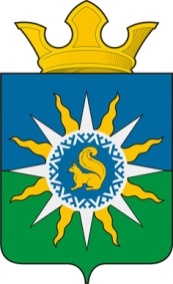 муниципальное образование поселок ханымейадминистрацияпостановлениеп. ХанымейО внесении изменений в постановление Администрации муниципального образования поселок Ханымей от 20 мая 2020 года №062-ПА «О мерах по подготовке к отопительному периоду 2020 - 2021 годов в муниципальном образовании поселок Ханымей» В соответствии с Федеральным законом от 06 октября 2003 года № 131-ФЗ "Об общих принципах организации местного самоуправления в Российской Федерации", Федеральным законом от 27 июля 2010 года № 190-ФЗ "О теплоснабжении", Приказом Министерства энергетики Российской Федерации от 12 марта 2013 года № 103 "Об утверждении Правил оценки готовности к отопительному периоду", постановлением Государственного Комитета Российской Федерации по строительству и жилищно-коммунальному комплексу от 27 сентября 2003 года № 170 "Об утверждении Правил и норм технической эксплуатации жилищного фонда", Администрация муниципального образования поселок Ханымей   п о с т а н о в л я е т :Внести в постановление Администрации от 20 мая 2020 года № 062-ПА «О мерах по подготовке к отопительному периоду 2020-2021 годов в муниципальном образовании поселок Ханымей» следующие изменения:1.1. В Приложение № 3 к постановлению Администрации от 20 мая 2020 года № 062-ПА «О мерах по подготовке к отопительному периоду 2020-2021 годов в муниципальном образовании поселок Ханымей» изложить в новой редакции, согласно приложению к настоящему постановлению.2. Настоящее постановление вступает в силу со дня его подписания и распространяет свое действие на правоотношения, возникшие с 20 мая 2020 года.3. Настоящее постановление опубликовать (обнародовать) в информационно-политической газете «Северный луч» и разместить на официальном сайте муниципального образования поселок Ханымей.4. Контроль за исполнением настоящего постановления оставляю за собой.Глава Администрации поселка 						    А.К. МектепкалиевПриложение к постановлению Администрации поселка от 23.07.2020 № 080-ПАПриложение № 3 УТВЕРЖДЕНпостановлением Администрации поселкаот 20.05.2020 г. № 062-ПАСостав комиссии по проверке готовности к отопительному периоду23июля2020  г.№080-ПАГлава Администрации поселка - председатель комиссии;Глава Администрации поселка - председатель комиссии;Заместитель Главы Администрации поселка - заместитель председателя комиссии;Заместитель Главы Администрации поселка - заместитель председателя комиссии;Инженер по ЖКУ МКУ «УМХ и ОДОМС» - секретарь комиссии;Инженер по ЖКУ МКУ «УМХ и ОДОМС» - секретарь комиссии;Члены комиссии:Ведущий специалист (по осуществлению полномочий в сфере муниципального контроля) Администрации поселка;Ведущий специалист (по осуществлению полномочий в сфере муниципального контроля) Администрации поселка;Инженер по благоустройству МКУ «УМХ и ОДОМС»;Директор МКУ «УМХ и ОДОМС»;Инженер по благоустройству МКУ «УМХ и ОДОМС»;Директор МКУ «УМХ и ОДОМС»;Ведущий инженер МКУ «УМХ и ОДОМС»;Начальник участка п. Ханымей АО "Ямалкоммунэнерго" в Пуровском районе «Тепло»;            Начальник участка по передаче электроэнергии Ханымей АО «РСК «Ямала» в Пуровском районе п. Ханымей.Ведущий инженер МКУ «УМХ и ОДОМС»;Начальник участка п. Ханымей АО "Ямалкоммунэнерго" в Пуровском районе «Тепло»;            Начальник участка по передаче электроэнергии Ханымей АО «РСК «Ямала» в Пуровском районе п. Ханымей.